Hallo liebe Kinder,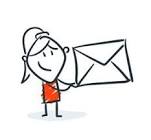 heute senden wir euch mal wieder einen lieben Gruß aus dem Kindergarten. An manchen Tagen ist es bestimmt nicht so leicht etwas Spannendes  zu unternehmen. Leider können wir uns ja zurzeit nicht sehen und ihr könnt eure Freunde nicht treffen. Das ist sehr schade, um aber die Zeit etwas zu verkürzen schicken wir euch regelmäßig einige Bastelangebote, Spielideen oder kleine Anregungen für den Alltag.Heute gibt es ein paar Ideen wie man eine Frühstücksdose ansprechend, liebevoll, gesund  und geschmackvoll gestalten kann. Also einfach mal Mama und Papa fragen ob sie euch dabei helfen können und los geht’s. Wir wünschen allen Kindern und Eltern ganz viel Spaß beim Ausprobieren.Ganz liebe Grüße senden die Erzieherinnen von Einheit Blau: Sarah, Susi, Maria, Franzi und Raika.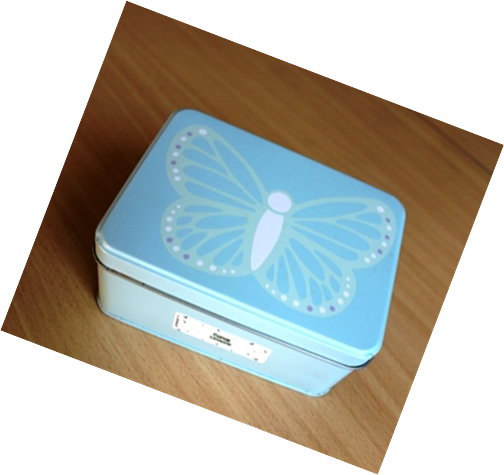 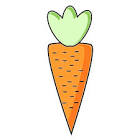 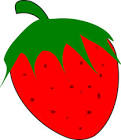 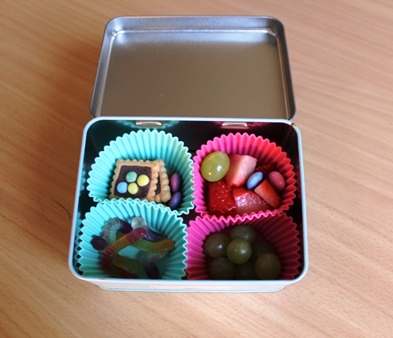 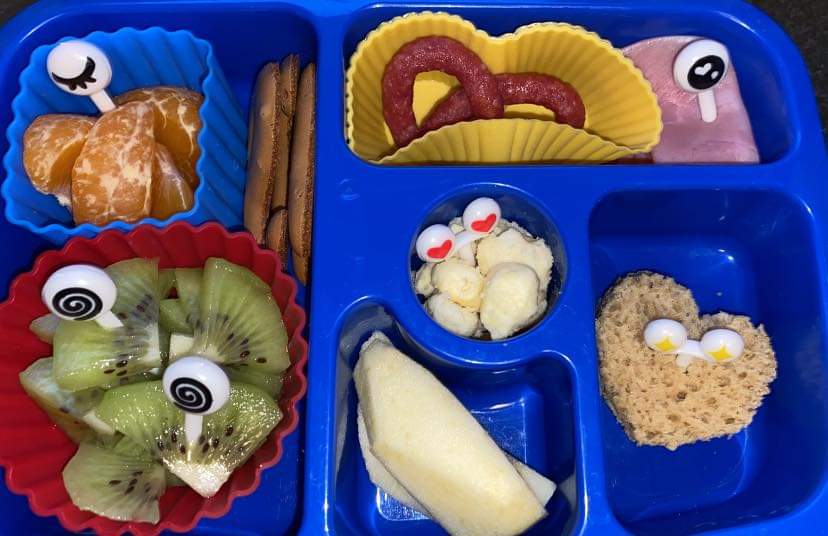 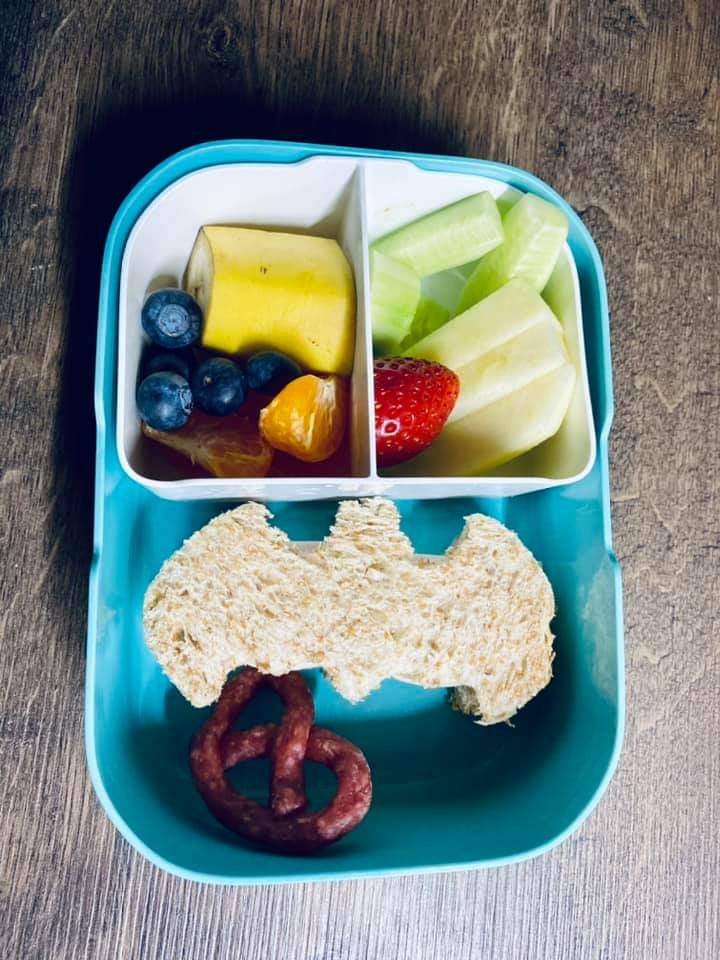 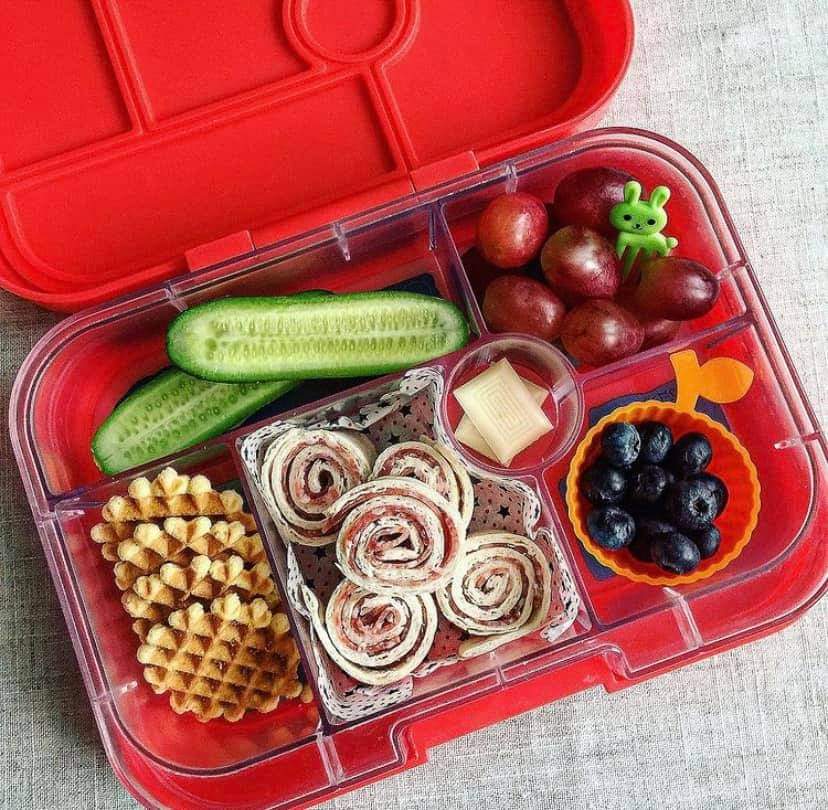 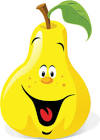 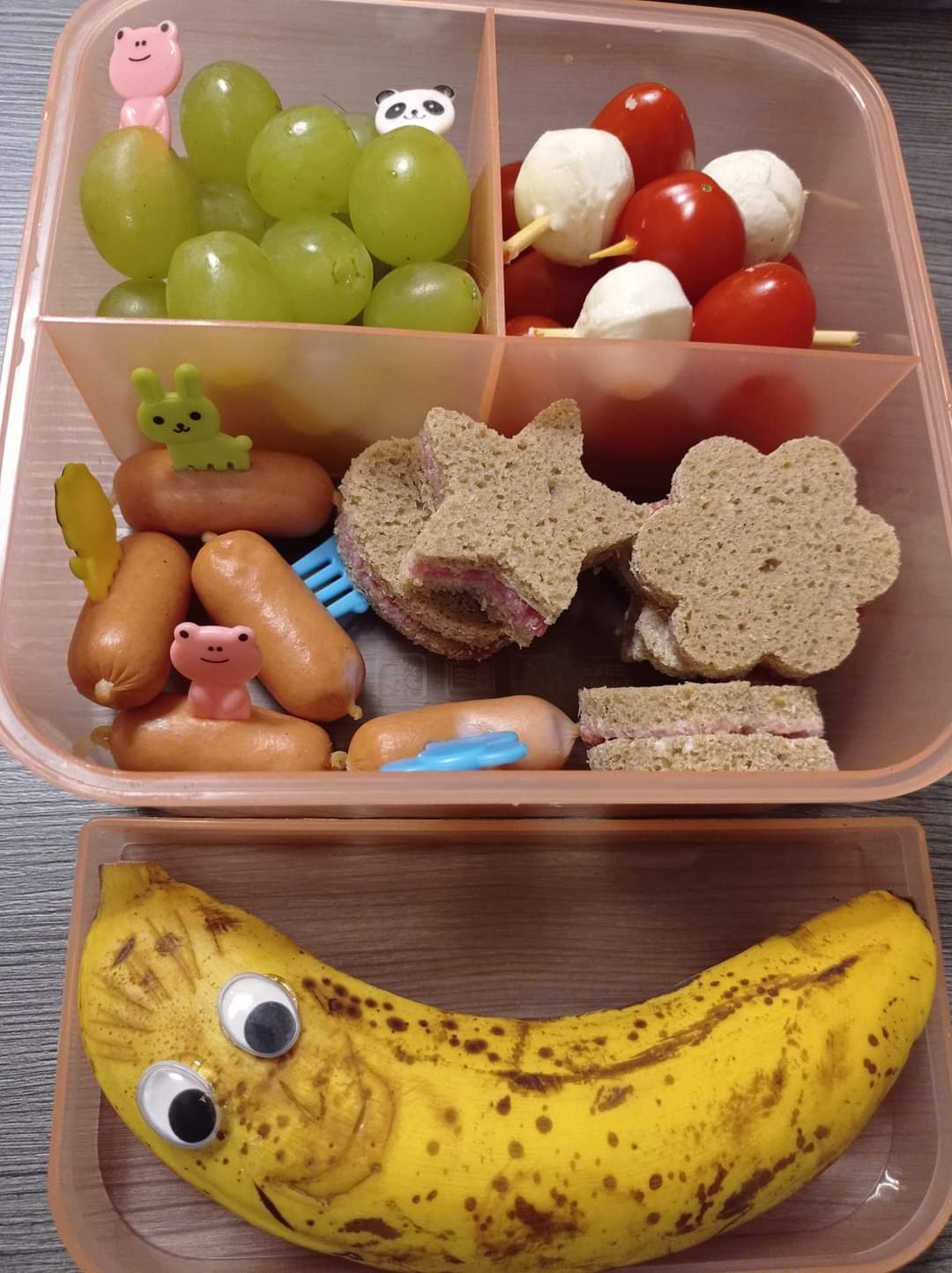 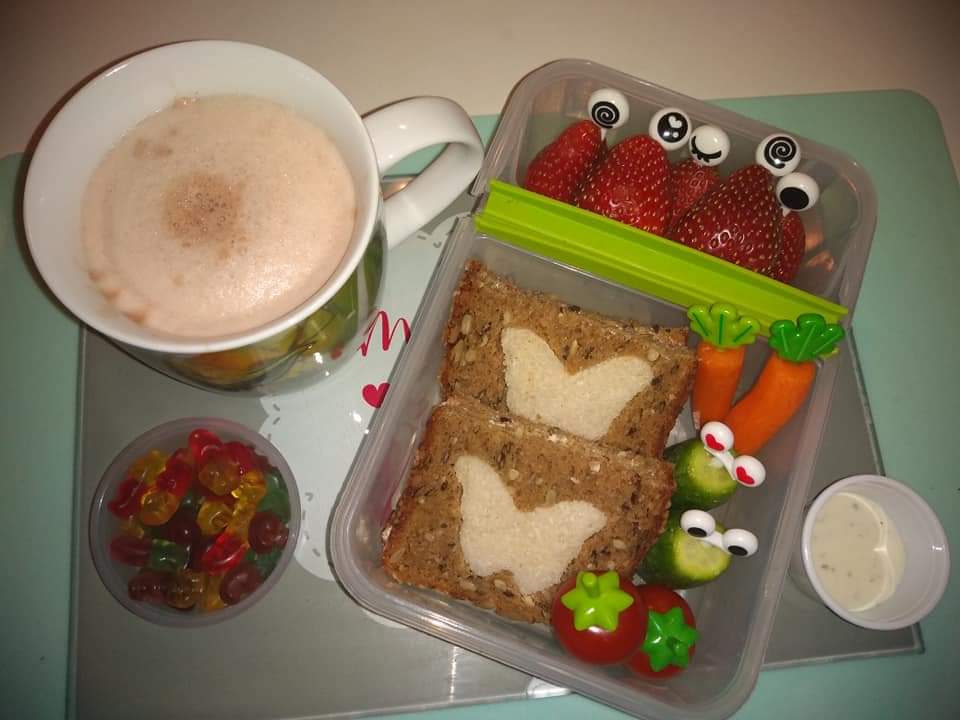 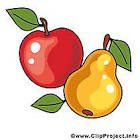 